Durée : 1heureN° :……Prof : B .BoulakhlafWww.AdrarPhysic.Fr  Nom : …………………………...Prénom :…………………………..Etablissement :Hassan  Nom : …………………………...Prénom :…………………………..Etablissement :Hassan Exercice n°1 (9 points)Compléter les phrases suivantes :  propre – volume – océans –l’espace qu’il occupe-  gaz  –  récipient. Le plus grand réservoir d’eau sur terre se trouve dans les ……………….……………...et les mers.Les liquides prennent la forme du  …………………………….……..qui  les contient.Les solides divisés n’ont pas de la forme ………………………….…….Le mètre cube est une unité de …………..……………..….……………..Le ……………………………..…..occupe tout l’espace qui lui est offert .Le volume d’un corps représente …………………………………………..Classer les corps suivants en fonction de leur état physique : fer – vapeur de l’eau – lait – huile – stylo Répondez  par « Vrai » ou «  faux » Dessiner pour chaque cas la surface libre de l’eau : 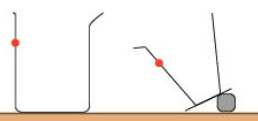 Exercice n°2 (7 points) La figure montre la méthode utilisée pour déterminer le volume d’un corps solide  de forme quelconque. 1) Donner le nom de l’instrument Contient  l’eau.………………………………………………………………….2) Quelle est l’unité de mesure inscrite sur l’instrument ?...................................................................................................3) Déterminer le volume qui correspond à une division……………………………………………………………………………………………………………………………………………4) Déterminer  la  valeur du volume V1 et V2 .V1=…………………………………………   V2 =............................................................…   5) Déduire le volume V du corps solide .   V= …………………………………….…………………..…………………………………………………………….. 6) Qu'est-ce qu'on appelle cette méthode?..............................	   …………………………………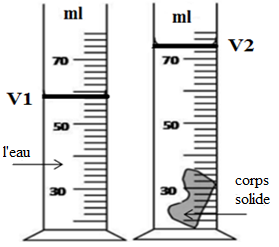 Exercice n°3 (4 points)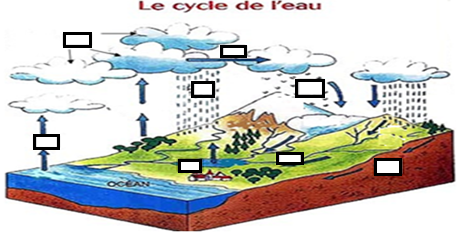 associe chaque case de la figure à l'une des étapes suivantes:①Les nuages poussés par le vent.②L’eau des mers et des océans s’évapore③Une rivière④Des nuages⑤Un lac⑥Les nuages donnent la neige⑦Les nuages donnent la pluie⑧L’eau s’infiltre dans le solExercice n°1 (9 points)Compléter les phrases suivantes :  propre – volume – océans –l’espace qu’il occupe-  gaz  –  récipient. Le plus grand réservoir d’eau sur terre se trouve dans les ……………….……………...et les mers.Les liquides prennent la forme du  …………………………….……..qui  les contient.Les solides divisés n’ont pas de la forme ………………………….…….Le mètre cube est une unité de …………..……………..….……………..Le ……………………………..…..occupe tout l’espace qui lui est offert .Le volume d’un corps représente …………………………………………..Classer les corps suivants en fonction de leur état physique : fer – vapeur de l’eau – lait – huile – stylo Répondez  par « Vrai » ou «  faux » Dessiner pour chaque cas la surface libre de l’eau : Exercice n°2 (7 points) La figure montre la méthode utilisée pour déterminer le volume d’un corps solide  de forme quelconque. 1) Donner le nom de l’instrument Contient  l’eau.………………………………………………………………….2) Quelle est l’unité de mesure inscrite sur l’instrument ?...................................................................................................3) Déterminer le volume qui correspond à une division……………………………………………………………………………………………………………………………………………4) Déterminer  la  valeur du volume V1 et V2 .V1=…………………………………………   V2 =............................................................…   5) Déduire le volume V du corps solide .   V= …………………………………….…………………..…………………………………………………………….. 6) Qu'est-ce qu'on appelle cette méthode?..............................	   …………………………………Exercice n°3 (4 points)associe chaque case de la figure à l'une des étapes suivantes:①Les nuages poussés par le vent.②L’eau des mers et des océans s’évapore③Une rivière④Des nuages⑤Un lac⑥Les nuages donnent la neige⑦Les nuages donnent la pluie⑧L’eau s’infiltre dans le solExercice n°1 (9 points)Compléter les phrases suivantes :  propre – volume – océans –l’espace qu’il occupe-  gaz  –  récipient. Le plus grand réservoir d’eau sur terre se trouve dans les ……………….……………...et les mers.Les liquides prennent la forme du  …………………………….……..qui  les contient.Les solides divisés n’ont pas de la forme ………………………….…….Le mètre cube est une unité de …………..……………..….……………..Le ……………………………..…..occupe tout l’espace qui lui est offert .Le volume d’un corps représente …………………………………………..Classer les corps suivants en fonction de leur état physique : fer – vapeur de l’eau – lait – huile – stylo Répondez  par « Vrai » ou «  faux » Dessiner pour chaque cas la surface libre de l’eau : Exercice n°2 (7 points) La figure montre la méthode utilisée pour déterminer le volume d’un corps solide  de forme quelconque. 1) Donner le nom de l’instrument Contient  l’eau.………………………………………………………………….2) Quelle est l’unité de mesure inscrite sur l’instrument ?...................................................................................................3) Déterminer le volume qui correspond à une division……………………………………………………………………………………………………………………………………………4) Déterminer  la  valeur du volume V1 et V2 .V1=…………………………………………   V2 =............................................................…   5) Déduire le volume V du corps solide .   V= …………………………………….…………………..…………………………………………………………….. 6) Qu'est-ce qu'on appelle cette méthode?..............................	   …………………………………Exercice n°3 (4 points)associe chaque case de la figure à l'une des étapes suivantes:①Les nuages poussés par le vent.②L’eau des mers et des océans s’évapore③Une rivière④Des nuages⑤Un lac⑥Les nuages donnent la neige⑦Les nuages donnent la pluie⑧L’eau s’infiltre dans le sol32.52.511112114